Les objectifs :Découvrir les mécanismes du harcèlementS’approprier un outil de prévention du harcèlementInitier une réflexion d’équipe sur la construction et la mise en œuvre d’actions de prévention duHarcèlement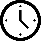 env.50 minIntroduction :Découvrez le clip vidéo de la campagne 2020 – 2021 : ce n’est pas parce qu’on est petit qu’on a des petits problèmes (version longue) : https://www.education.gouv.fr/non-au-harcelement/lutte-contre-le-harcelement-campagnes-de-sensibilisation-323026#Je%20d%C3%A9couvre%20la%20version%20longue%20du%20clipClimat scolaire et harcèlementLe climat scolaire relève de sept facteurs interdépendants sur lesquels il est possible d’agir. Le harcèlement s’inscrit dans l’un des piliers.https://www.education.gouv.fr/climat-scolaire-et-prevention-des-violences-11918#:~:text=Le%20climat%20scolaire%20%3A%20d%C3%A9finitions,-L%27am%C3%A9lioration%20du&text=Le%20climat%20scolaire%20refl%C3%A8te%20le,de%20vie%20%C3%A0%20l%27%C3%A9cole.https://eduscol.education.fr/3577/comment-agir-sur-le-climat-scolaireLa lutte contre le harcèlement s’inscrit dans un plan d’action ministérielDécouvrez les dernières mesures concernant le harcèlement scolaire :  https://www.education.gouv.fr/non-au-harcelement/politique-de-lutte-contre-le-harcelement-l-ecole-289530Découvrez le plan de prévention académique : https://nonauharcelement.ac-versailles.fr/le-plan-de-prevention-academique/Qu’est-ce que le harcèlement ?M@gistère : https://magistere.education.fr/ac-versailles/course/view.php?id=19766Pas de clé d’inscription nécessaire-	Dans le module Qu’est-ce que le harcèlement ? Réalisez l’activité Etat des lieux du harcèlement entrepairs à l’école jusqu’à la question 13, appuyez-vous sur la fiche Foire aux questions, idées reçues en   pièce-jointe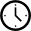 env.3h10Prévenir le harcèlement : découvrir et s’approprier un outil de prévention du harcèlement la mallette La classe respect.Cette mallette La classe respect, prévention du harcèlement est disponible en circonscription (livrets, jeux, livres), vous pourrez également retrouver les livrets avec les différentes séquences sur le site non au harcèlement Versailles : http://nonauharcelement.ac-versailles.fr/Nous vous proposons de les découvrir au travers de ce parcours.Découvrir la présentation de la mallette (env.16 min) :Découvrez les différents contenus de cette page (vidéos, texte) : http://nonauharcelement.ac-versailles.fr/la-mallette/S’approprier le contenu de la mallette (env.25min) : http://nonauharcelement.ac-versailles.fr/comment-fonctionne-cette-mallette/Télécharger le livret d’accompagnement :http://nonauharcelement.ac-versailles.fr/wp-content/uploads/sites/189/2020/02/L1.-livret- daccomapgnement-.pdfConsultez la page 18 : Pourquoi faire de la prévention ?Découvrir le sommaire et consultez les pages 3 à 8 : Que propose cette mallette ? Présentation des livretsConsultez les pages 25 à 26 : le harcèlementConsultez la page 34 et 35 : le cyberharcèlementConsultez les pages 36 et 38 : deux numéros de téléphone. Pour les enseignants, au sein de la circonscription, une équipe a été formée à la problématique du harcèlement. Elle est à votre écoute.S’approprier et mettre en œuvre les séquences (env.30 min) : séquence 1Consultez la page 12 : document à destination des parentsTéléchargez le livret Le harcèlement séquence 1 sur la page suivante : http://nonauharcelement.ac-versailles.fr/wp-content/uploads/sites/189/2020/01/L2_Le- harceE%CC%8Clemet-def2019.pdfConsultez la présentation ainsi que l’organisation de la séquence sur les 3 années du cycle, page 3 à 6. Dans un second temps, découvrez les séances en fonction de votre niveau de classe. Consultez les pages 36 à 39 : Pour conclure la séquence.Au sein du cycle, organiser la programmation des séances pour les écoles avec des classes à plusieurs niveaux de cycle 3. Pour les classes avec des élèves de cycle 2, une bibliographie (cycle 1, 2 et 3) est téléchargeable sur ce lien : http://nonauharcelement.ac-versailles.fr/la-litterature- de-jeunesse-et-la-mallette/ S’approprier et mettre en œuvre les séquences (env.25 min) : séquence 2Les livres sont disponibles en circonscription.Téléchargez le livret Le groupe séquence 2 sur la page suivante : http://nonauharcelement.ac-versailles.fr/wp-content/uploads/sites/189/2020/01/L3_Le- Groupe-def.pdfConsultez la présentation ainsi que l’organisation de la séquence sur les 3 années du cycle, page 3 à 5. Dans un second temps, découvrez les séances en fonction de votre niveau de classe. Consultez les pages 44 à 47 : Pour conclure la séquence.Au sein du cycle, organiser la programmation des séances pour les écoles avec des classes à plusieurs niveaux de cycle 3. Pour les classes avec des élèves de cycle 2, une bibliographie (cycle 1, 2 et 3) est téléchargeable sur ce lien : http://nonauharcelement.ac-versailles.fr/la-litterature- de-jeunesse-et-la-mallette/S’approprier et mettre en œuvre les séquences (25 min) : séquence 3 Les livres sont disponibles en circonscription.Téléchargez le livret Les émotions séquence 3 sur la page suivante :http://nonauharcelement.ac-versailles.fr/wp-content/uploads/sites/189/2020/01/L4_Les- ee%CC%8Cmotions-def.pdfConsultez la présentation ainsi que l’organisation de la séquence sur les 3 années du cycle, page 3 à 6. Dans un second temps, découvrez les séances en fonction de votre niveau de classe. Consultez les pages 54 à 59 : Pour conclure la séquence.Au sein du cycle, organiser la programmation des séances pour les écoles avec des classes à plusieurs niveaux de cycle 3. Pour les classes avec des élèves de cycle 2, une bibliographie (cycle 1, 2 et 3) est téléchargeable sur ce lien : http://nonauharcelement.ac-versailles.fr/la-litterature- de-jeunesse-et-la-mallette/S’approprier et mettre en œuvre les séquences (45 min) : séquence 4 Les jeux sont disponibles en circonscription.Téléchargez le livret Les jeux séquence 4 sur la page suivante :http://nonauharcelement.ac-versailles.fr/wp-content/uploads/sites/189/2020/01/L5_Les-Jeux- de.pdfConsultez la présentation ainsi que l’organisation de la séquence sur les 3 années du cycle, page 3 à 7. Dans un second temps, découvrez les séances en fonction de votre niveau de classe. Testez quelques jeux.Au sein du cycle, organiser la programmation des séances pour les écoles avec des classes àplusieurs niveaux de cycle 3.env.2hTravailler en équipe afin d’initier la mise en œuvre d’autres actions dans le cadre de la prévention du harcèlement.Voici quelques ressources et pistes sur lesquelles s’appuyer :Découvrir le projet d’une école et ses différentes actions : guide d’accompagnement de la mallette p 22-23-24http://nonauharcelement.ac-versailles.fr/wp-content/uploads/sites/189/2020/02/L1.-livret- daccomapgnement-.pdfGuide d’accompagnement de la mallette, p 10 et 11 : fiche projet, fiche de liaison inter-degréshttp://nonauharcelement.ac-versailles.fr/wp-content/uploads/sites/189/2020/02/L1.-livret- daccomapgnement-.pdfJournée nationale de lutte contre le harcèlement :https://www.education.gouv.fr/journee-nationale-de-lutte-contre-le-harcelement-l-ecole-941Prix « Non au harcèlement » : https://eduscol.education.fr/cid72752/prix-mobilisons-nous-contre-harcelement.htmlTravailler en équipe à partir des ressources disponibles sur la plateforme pHARePréparer les équipes : Une équipe au sein de la circonscription se forme à la prise en charge de situations de harcèlement, ne restez pas seuls, rapprochez-vous du directeur et de la circonscription pour connaître le protocole. 